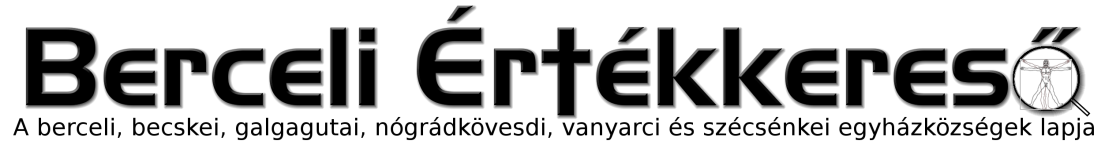 V. évf. 33. szám Évközi 18. vasárnap	2018. augusztus 5.1210/2018. sz. Magyarország új apostoli nunciusaA Szentatya, Ferenc pápa 2018. július 4-én Michael August Blume SVD, alessanói (Alexanum) címzetes érseket Magyarország apostoli nunciusává nevezte ki. Őexcellenciája Mons. Michael August Blume SVD, eddigi ugandai apostoli nuncius alessanói (Alexanum) címzetes érsek South Bend-ben (Indiana, Amerikai Egyesült Államok) született 1946. május 30-án. Verbita szerzetes, 1972. december 23-án szentelték pappá. Matematikai baccalaureátusi fokozatot és Rómában a Pápai Gergely Egyetemen teológiai diplomát szerzett. 1975 és 1983 között teológiai tanár volt a ghánai Cape Coast Regionális Szemináriumban. 1983 és 1990 között az Isteni Ige Társasága ghánai, benini és togói tartományfőnöki tisztet látta el.1990 és 1994 között az Isteni Ige Társasága egyetemes titkáraként működött. 1995. április 1-től szolgálatot teljesített a Kivándorlók és Utazók Lelkipásztori Gondozásának Pápai Tanácsánál. 2000. április 6-tól a Kivándorlók és Utazók Lelkipásztori Gondozásának Pápai Tanácsánál titkár helyettes volt. 2005. augusztus 24-én Benin és Togo apostoli nunciusává nevezték ki. 2013. február 2-án ugandai apostoli nunciusi kinevezést kapott. Szolgálatának ellátásához az Úristen áldását, és a Szűzanya oltalmát kérjük imánkban.1211/2018. sz. Inkardináció2018. május 8-ai hatállyal Kollár Balázs, augusztus 1-jei hatállyal Urr Zsolt Ipoly áldozópapok az egyházmegyénkbe inkardinálódtak.1212/2018. sz. Pap- és diakónusszentelés2018. június 16-án Kovács Zsolt és Torma Zsolt Joel diakónusokat áldozópappá szenteltem, Bógár Zsolt papnövendéket diakónussá, Bakos Péter Úri, Ferencz Zoltán veresegyházi, Katona Pál bagi, Kiss Balázs gyáli, Simon Zoltán vácszentlászlói, valamint Szakali Tibor táborfalvai akolitusokat pedig állandó diakónussá.1213/2018. sz. Papnövendékek felvétele (konkurzus)Ebben az évben ifj. Dobay Miklós verőcei, valamint Babinszki Tamás nagykátai jelentkezők nyertek felvételt az egyházmegyei papnövendékek soraiba.1222/2018. sz. Nyugdíjazás2018. augusztus 1-jei hatállyal Főtisztelendő Gruber Géza érd. esperes, Főtisztelendő Kiszel Mihály c. prépost, valamint Főtisztelendő Pekker Imre tiszteletbeli főesperes, plébánosok nyugdíjba vonultak. Megköszönöm több évtizedes lelkipásztori szolgálatukat, és az Úristen áldását kérem nyugdíjas éveikre.1223/2018. sz. Személyi változásokKinevezések: június 1-jei hatállyal: Zahar Béla jobbágyi, szurdokpüspöki plébániák plébániai kormányzója, oldallagos ellátás, Csonka Csaba a héhalmi plébánia plébániai kormányzója, oldallagos ellátás, Balogh László (1985). a nógrádmegyeri, valamint a sóshartyáni plébániák plébániai kormányzója, Miklós Zalán a kókai, valamint a tápiószecsői plébániák plébániai kormányzója, Simon Gáspár Balázs a pásztói plébánia káplánja.július 1-jei hatállyal: Cserey András kisegítő lelkész a mohorai plébánián.Felmentések: augusztus 1-jei hatállyal: Barotai Péter Endre az ecseri plébánia ellátása alól, Dúl Géza a romhányi plébánia ellátása alól, Gruber Géza a nőtincsi plébánia moderátori feladatainak ellátása alól, Hugyecz János a valkói plébánia ellátása alól, Moys Gábor a mátramindszenti lelkészség ellátása alól, Varga András a bárnai, valamint a zagyvarónai plébániák ellátása alól.Kinevezések: augusztus 1-jei hatállyal: Kovács Zsolt újmisés, káplán a balassagyarmati főplébánián, Torma Zsolt Joel újmisés, káplán a Vác-alsóvárosi plébánián,Bakos Péter a szendehelyi plébánia plébániavezetője, Bieber József a bárnai, valamint a zagyvarónai plébániák plébániai kormányzója, Fekete Roland a dorogházi, valamint a mátramindszenti lelkészség plébániai kormányzója, Fazekas Gábor alsónémedi plébánia plébániavezetője, Győry-Fáy Csaba moderátor a szendehelyi plébánián, Ecseri Pál a nagykátai plébánia káplánja, Hefler Gábor az újlengyeli plébánia plébániai kormányzója, oldallagos ellátás; Kiss Dávid taksonyi plébánia káplánja, Kovács György Szolnok-Belváros káplánja, Pető Gábor moderátor az alsónémedi plébánián; Mihoc Valerián az ócsai, valamint a bugyi plébániák plébániai kormányzója, Molnár András romhányi plébánia vezetője, Dúl Géza moderátor a romhányi plébánián, Németh Sándor az örkényi, a táborfalvai, valamint a tatárszentgyörgyi plébániák plébániai kormányzója, oldallagos ellátás; Dr. Tanczik Balázs az ecseri plébánia plébánosává, Tóth Ferenc moderátor a nőtincsi plébánián, Ország Tibor a dabas-gyóni plébánia plébánosa, Palya János valkói plébánia plébániai kormányzója, oldallagos ellátás, Szakállas Lajos a nyáregyházi plébánia plébániavezetője, Varga Sándor moderátor a nyáregyházi plébánián, Varga Sándor az albertirsai, valamint a ceglédberceli plébániák plébániai kormányzójává.Balogh László örkényi plébános ez év augusztus 1-től Amerikában teljesít lelkipásztori szolgálatot, New Jersey államban.HIRDETÉSEKBercelen a 13. csoport takarít.2018.08.06.	H	08:30	Szentmise a Berceli Templomban		18:00	Szentségimádás a Galgagutai Templomban2018.08.08.	Sz	18:30	Szentségimádás a Berceli Templomban2018.08.09.	Cs	17:30	Szentségimádás a Berceli Templomban2018.08.11.	Sz	15:30	Szentmise a Vanyarci Templomban		17:00	Szentmise a Berceli Templomban, 2018.08.12.	V	08:30	Szentmise a Berceli Templomban		10:30	Igeliturgia a Galgagutai Templomban		10:30	Szentmise a Becskei Templomban Petrovics Kende Olivér és			Pusoma Szabina Nina keresztelése		12:00	Szentmise a Szécsénkei Templomban		12:00	Igeliturgia a Nógrádkövesdi Templomban2018.08.18.	14:30 Major Bence és Rigó Anett házasságkötése a Váci Székesegyházban	16:00 Iszák Róbert és Csordás Manuela Ruth házasságkötése Zebegényben2018.08.20–27. 	Mesterkurzus a Berceli Kastélyban2018.08.23–26. 	Családi Cserkész Fesztivál a Szent Miklós Közösségi HázbanHivatali ügyintézés: Római Katolikus Plébánia 2687 Bercel, Béke u. 20.tel: 0630/455-3287 web: http://bercel.vaciegyhazmegye.hu, e-mail: bercel@vacem.huBankszámlaszám: 10700323-68589824-51100005